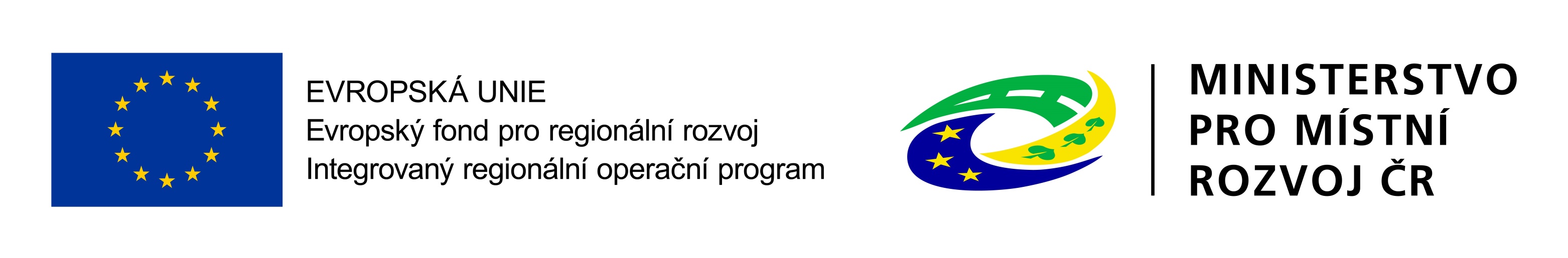 Projekt Zvýšení kvality dopravy v Plzeňském kraji - rozvoj systému je spolufinancován Evropskou uniíRegistrační číslo projektu: CZ.06.1.37/0.0/0.0/16_025/0001463Cílem projektu je: zvýšit atraktivitu veřejné dopravy, výrazně zvýšit komfort cestujících a usnadnit proces přestupů samotným cestujícím a zjednodušení cestování zejména osobám se sníženou schopností orientace,přispět k zastavení poklesu zájmu o veřejnou dopravu v Plzeňském kraji a vytvoření konkurenceschopné alternativy k individuální automobilové dopravě.V rámci předloženého projektu je řešeno vybavení vybraných 13 přestupních uzlů moderními informačními systémy pro informování cestujících o aktuálních spojích veřejné dopravy a vytvoření aplikace umožňující přístup k informacím obsaženým na instalovaných zařízeních i osobám se sníženou schopností orientace.Předpokládané období realizace projektu: červen 2016 – srpen 2018Realizace projektu byla podpořena v rámci Integrovaného regionálního operačního programu v rámci22. výzvy - TELEMATIKA PRO VEŘEJNOU DOPRAVUProgram Integrovaný regionální operační program Prioritní osa PO 1: Konkurenceschopné, dostupné a bezpečné regiony Specifický cíl SC 1.2: Zvýšení podílu udržitelných forem dopravyMíra podpory z EFRR a státního rozpočtu: Evropský fond pro regionální rozvoj - 85 % státní rozpočet - 5 % 